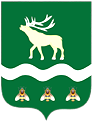 Российская Федерация Приморский крайДУМА ЯКОВЛЕВСКОГО МУНИЦИПАЛЬНОГО ОКРУГАПРИМОРСКОГО КРАЯРЕШЕНИЕ28 мая 2024 года                         с. Яковлевка                               № 326 - НПАО Положении о ежемесячной доплате к страховой пенсии лицам, замещавшим муниципальные должности на постоянной основе в органах местного самоуправления Яковлевского муниципального округаВ соответствии с Федеральным законом от 06.10.2003 № 131-ФЗ «Об общих принципах организации местного самоуправления в Российской Федерации», Законом Приморского края от 05.12.2022 № 247-КЗ «О Яковлевском муниципальном округе Приморского края», Уставом Яковлевского муниципального округа, в связи с созданием Яковлевского муниципального округа и необходимостью формирования нормативной правовой базы Яковлевского муниципального округа Дума Яковлевского муниципального округа РЕШИЛА:1.  Утвердить Положение о ежемесячной доплате к страховой пенсии лицам, замещавшим муниципальные должности на постоянной основе в органах местного самоуправления Яковлевского муниципального округа (прилагается).2. Признать утратившими силу:1) решение Думы Яковлевского муниципального района от 26.05.2010 № 414-НПА «О Положении о ежемесячной доплате к трудовой пенсии лица, замещавшего муниципальную должность»;2) решение Думы Яковлевского муниципального района   от 26.07.2011 № 581-НПА «О внесении изменений в Положение о ежемесячной доплате к трудовой пенсии лица, замещавшего муниципальную должность на постоянной основе»;3) решение Думы Яковлевского муниципального района от 26.12.2014 № 227-НПА «О внесении изменения в пункт 6.1 Положения о ежемесячной доплате к трудовой пенсии лица, замещавшего муниципальную должность на постоянной основе»;4) решение Думы Яковлевского муниципального района от 25.02.2015 № 245-НПА «О внесении изменений в решение Думы Яковлевского муниципального округа «О Положении о ежемесячной доплате к трудовой пенсии лица, замещавшего муниципальную должность на постоянной основе»;5) решение Думы Яковлевского муниципального района от 07.02.2017 № 512-НПА «О внесении изменения в Положение о ежемесячной доплате к страховой пенсии лица, замещавшего муниципальную должность на постоянной основе»;6) решение Думы Яковлевского муниципального района от 26.12.2017 № 672-НПА «О внесении изменения в Положение о ежемесячной доплате к страховой пенсии лица, замещавшего муниципальную должность на постоянной основе»;7) решение Думы Яковлевского муниципального района от 22.02.2022 № 529-НПА «О внесении изменений в Положение о ежемесячной доплате к страховой пенсии лица, замещавшего муниципальную должность на постоянной основе»;8) решение Думы Яковлевского муниципального района от 28.06.2022 № 569-НПА «О внесении изменений в Положение о ежемесячной доплате к страховой пенсии лица, замещавшего муниципальную должность».3. Настоящее решение вступает в силу после его официального опубликования.4. Опубликовать настоящее решение в газете «Сельский труженик» и разместить на официальном сайте Яковлевского муниципального округа в информационно-телекоммуникационной сети «Интернет».Председатель Думы Яковлевского муниципального округа                                                              Е.А. ЖивотягинГлава Яковлевского муниципального округа                                                               А.А. КоренчукПриложениеУТВЕРЖДЕНО
решением Думы Яковлевскогомуниципального округаот 28.05.2024 № 326 - НПАПоложениео ежемесячной доплате к страховой пенсии лицам, замещавшим муниципальные должности на постоянной основе в органах местного самоуправления Яковлевского муниципального округа1. Общие положения1.1. Настоящее Положение разработано в соответствии с федеральными законами от 06.10.2003 № 131-ФЗ «Об общих принципах организации местного самоуправления в Российской Федерации», от 07.02.2011 № 6-ФЗ «Об общих принципах организации и деятельности контрольно-счетных органов субъектов Российской Федерации и муниципальных образований», от 28.12.2013 № 400-ФЗ «О страховых пенсиях», Законом Приморского края от 14.07.2008 № 288-КЗ «О сроке полномочий и гарантиях осуществления полномочий депутата, члена выборного органа местного самоуправления, выборного должностного лица местного самоуправления в Приморском крае», Уставом Яковлевского муниципального округа и определяет условия и порядок установления, выплаты и перерасчета ежемесячной доплаты к страховой пенсии главе Яковлевского муниципального округа, председателю Думы Яковлевского муниципального округа, осуществлявшим свои полномочия на постоянной основе, председателю и аудитору Контрольно-счетной палаты Яковлевского муниципального округа (далее - лицо, замещавшее муниципальную должность).1.2. Информация о ежемесячной доплате к страховой пенсии лицам, замещавшим муниципальные должности, размещается в Единой государственной информационной системе социального обеспечения. Размещение и получение указанной информации в Единой государственной информационной системе социального обеспечения осуществляется в соответствии с Федеральным законом от 17.07.1999 № 178-ФЗ "О государственной социальной помощи".2. Условия установления ежемесячной доплатык страховой пенсии2.1. Лицу, замещавшему муниципальную должность, которое достигло пенсионного возраста или потеряло трудоспособность в период осуществления им полномочий по муниципальной должности, в связи с прекращением полномочий (в том числе досрочно), за исключением случаев, установленных пунктом 2.2 настоящего раздела, устанавливается ежемесячная доплата к страховой пенсии по старости (инвалидности), назначенной в соответствии с Федеральным законом от 28.12.2013 № 400-ФЗ «О страховых пенсиях», либо к пенсии, досрочно назначенной в соответствии с Законом Российской Федерации от 19.04.1991 № 1032-1 «О занятости населения в Российской Федерации» (далее - ежемесячная доплата к страховой пенсии),  если им осуществлялись полномочия на постоянной основе по муниципальной должности не менее одного года перед увольнением.2.2. Ежемесячная доплата к страховой пенсии не предоставляется лицам, замещавшим муниципальные должности, полномочия которых были прекращены по основаниям, предусмотренным абзацем седьмым части 16 статьи 35, пунктами 2.1, 3, 6 - 8 части 6, частью 6.1 статьи 36, частью 7.1, пунктами 5 - 8 части 10, частью 10.1 статьи 40, частями 1 и 2 статьи 73 Федерального закона от 06.10.2003 № 131-ФЗ «Об общих принципах организации местного самоуправления в Российской Федерации».3. Размер ежемесячной доплаты к страховой пенсии3.1. Ежемесячная доплата к страховой пенсии лицу, замещавшему муниципальную должность от одного года до трех лет, устанавливается в размере 55 процентов, от трех до восьми лет - 75 процентов, от восьми до двенадцати лет - 85 процентов, свыше двенадцати лет - 95 процентов ежемесячного денежного вознаграждения по соответствующей муниципальной должности с учетом районного коэффициента и процентной надбавки к заработной плате за работу в местностях с особыми климатическими условиями, установленных законодательством Российской Федерации, за вычетом сумм фиксированной выплаты к установленной им страховой пенсии по старости (инвалидности) и повышений фиксированной выплаты к пенсии по старости (инвалидности).3.2. При определении размера ежемесячной доплаты к пенсии не учитываются суммы повышений фиксированной выплаты к страховой пенсии, приходящиеся на нетрудоспособных членов семьи, в связи с достижением возраста 80 лет или наличием инвалидности I группы, а также суммы повышений фиксированной выплаты при назначении страховой пенсии по старости (в том числе досрочно) позднее возникновения права на нее, при восстановлении выплаты или назначении ее вновь после отказа от получения назначенной страховой пенсии по старости (в том числе досрочно).3.3. Размер ежемесячной доплаты к страховой пенсии не может быть менее 5000,00 рублей независимо от даты ее установления.3.4. Максимальный размер ежемесячной доплаты к страховой пенсии не может превышать максимальный размер ежемесячной доплаты к страховой пенсии лица, замещавшего государственную должность на постоянной основе.4. Порядок установления и выплаты ежемесячной доплаты к страховой пенсии4.1. Заявление об установлении ежемесячной доплаты к страховой пенсии (далее - заявление) подается лицом, претендующим на ее получение, в организационный отдел Администрации Яковлевского муниципального округа  (далее – организационный отдел) по форме согласно приложению 1 к настоящему Положению.4.2. К заявлению прилагаются:копия паспорта (подлинник паспорта предъявляется лично);справка органа, осуществляющего пенсионное обеспечение, о дате  назначения и размере назначенной (досрочно оформленной) страховой пенсии по старости (инвалидности) с указанием фиксированной выплаты к страховой пенсии по старости (инвалидности) и повышений фиксированной выплаты к страховой пенсии по старости (инвалидности), перечисленных в   пункте 3.2 настоящего Положения, на дату назначения ежемесячной доплаты к страховой пенсии согласно пункту 4.6 настоящего Положения, а также о периоде назначения страховой пенсии по инвалидности;копии трудовой книжки и (или) сведений о трудовой деятельности, трудовом стаже и других документов, подтверждающих факты назначения (избрания) на указанную должность и освобождения от должности (сложения полномочий) (подлинник трудовой книжки предъявляется лично);справка о размере ежемесячного денежного вознаграждения лица, замещавшего муниципальную должность, оформленная согласно приложению 2 к настоящему Положению;справка о периоде замещения муниципальной должности, оформленная согласно приложению 3 к настоящему Положению;согласие на обработку персональных данных согласно приложению 7 к настоящему Положению;копии страхового свидетельства обязательного пенсионного страхования либо документа, подтверждающего регистрацию в системе индивидуального (персонифицированного) учета;сведения о лицевом счете получателя, открытом в кредитной организации, на который будет перечисляться ежемесячная доплата к страховой пенсии, с указанием платежных реквизитов кредитной организации.4.3. Лицо вправе обратиться за ежемесячной доплатой к страховой пенсии в любое время после возникновения права на ежемесячную доплату к страховой пенсии.4.4. Заявление лица об установлении ежемесячной доплаты к страховой пенсии регистрируется в день его подачи лицом, уполномоченным на регистрацию указанных заявлений.4.5. Организационный отдел в течение 10 календарных дней со дня получения всех документов, указанных в пункте 4.2 настоящего Положения, осуществляет их проверку, запрашивает необходимую информацию в единой государственной информационной системе социального обеспечения  и направляет заявление лица, замещавшего муниципальную должность, со всеми необходимыми документами в комиссию по назначению пенсии за выслугу лет муниципальным служащим Яковлевского муниципального округа (далее - Комиссия).	4.6. Комиссия принимает решение об установлении (в этом случае определяет размер ежемесячной доплаты к пенсии) либо об отказе в установлении ежемесячной доплаты к страховой пенсии согласно приложению 4, копию которого в течение 3 календарных дней направляет главе Яковлевского муниципального округа для издания им соответствующего распоряжения.Комиссия в течение 3 календарных дней со дня принятия решения письменно извещает лицо об установлении ежемесячной доплаты к страховой пенсии, ее размере и дате начала выплаты.В случае принятия Комиссией решения об отказе в установлении ежемесячной доплаты к страховой пенсии Комиссия в течение 3 календарных дней со дня его принятия возвращает заявителю представленные документы и письменно излагает заявителю причины отказа.Основаниями для принятия решения об отказе в установлении лицу ежемесячной доплаты к страховой пенсии являются:1) непредставление (представление в неполном объеме) лицом, замещавшим муниципальную должность, документов, предусмотренных пунктом 4.2 настоящего Положения; 2) не подтверждение представленными документами права на получение ежемесячной доплаты к страховой пенсии.4.7. Ежемесячная доплата к страховой пенсии назначается с 1-го числа месяца, в котором лицо обратилось за ней, но не ранее дня возникновения права на нее и назначения страховой пенсии по старости (инвалидности) в соответствии с Федеральным законом от 28.12.2013 № 400-ФЗ «О страховых пенсиях», а также не ранее дня, следующего за днем освобождения от муниципальной должности (сложения полномочий). При этом обращение за назначением ежемесячной доплаты к страховой пенсии по старости (инвалидности) может осуществляться в любое время после возникновения права без ограничения каким-либо сроком.Ежемесячная доплата к страховой пенсии (за исключением ежемесячной доплаты к страховой пенсии, назначенной к страховой пенсии по инвалидности) назначается бессрочно.Ежемесячная доплата к страховой пенсии, назначенная к страховой пенсии по инвалидности, назначается на срок, на который установлена эта пенсия.4.8. На основании решения Комиссии принимается соответствующее распоряжение Администрации Яковлевского муниципального округа.4.9 Ежемесячная доплата к страховой пенсии выплачивается Администрацией Яковлевского муниципального округа в лице отдела бухгалтерского учета и отчетности ежемесячно путем перечисления на счет в кредитной организации, который указан в заявлении лица.4.10. Ежемесячная доплата к страховой пенсии не устанавливается лицу, которому в соответствии с законодательством Российской Федерации и субъекта Российской Федерации назначена пенсия за выслугу лет, или ежемесячное пожизненное содержание, или установлено дополнительное пожизненное ежемесячное материальное обеспечение, или в соответствии с законодательством субъекта Российской Федерации установлена ежемесячная доплата к страховой пенсии.4.11. При выезде на постоянное место жительства за пределы Приморского края лицо, получающее ежемесячную доплату к страховой пенсии, для продолжения выплаты обязано письменно сообщить в Комиссию об изменении места жительства в тридцатидневный срок со дня наступления указанного обстоятельства.5. Порядокприостановления, прекращения и возобновленияначисления и выплаты ежемесячной доплаты к страховой пенсии5.1. При замещении лицом государственной должности Российской Федерации, государственной должности субъекта Российской Федерации, муниципальной должности, должности государственной службы или должности муниципальной службы выплата ежемесячной доплаты к страховой пенсии приостанавливается со дня замещения указанных должностей.При наступлении обстоятельств, указанных в абзаце первом настоящего пункта, лицо обязано в течение 5 рабочих дней подать заявление о приостановлении выплаты ежемесячной доплаты к страховой пенсии, оформленное согласно приложению 5  в Комиссию.Выплата ежемесячной доплаты к страховой пенсии по инвалидности приостанавливается со дня, следующего за днем окончания срока, на который установлена страховая пенсия по инвалидности.Выплата ежемесячной доплаты к страховой пенсии приостанавливается по решению Комиссии о приостановлении ее выплаты, оформленному согласно приложению 4 к настоящему Положению.На основании решения Комиссии Администрацией Яковлевского муниципального округа принимается распоряжение о приостановлении  доплаты к страховой пенсии.5.2. При последующем освобождении от государственной должности Российской Федерации, государственной должности субъекта Российской Федерации, муниципальной должности, должности государственной службы или должности муниципальной службы выплата ежемесячной доплаты к страховой пенсии возобновляется по заявлению лица, оформленному согласно приложению 6 к настоящему Положению, направленному в Комиссию, с приложением заверенных в установленном законом порядке копии решения руководителя государственного органа, органа местного самоуправления об освобождении от государственной должности, муниципальной должности, копии решения представителя нанимателя о прекращении государственной, муниципальной службы.Решение о возобновлении выплаты ежемесячной доплаты к страховой пенсии, оформленное согласно приложению 4 к настоящему Положению, Комиссия принимает в течение 14 рабочих дней со дня регистрации заявления лица.Выплата ежемесячной доплаты к страховой пенсии возобновляется со дня, следующего за днем освобождения от государственной должности Российской Федерации, государственной должности субъекта Российской Федерации, муниципальной должности, должности государственной службы или должности муниципальной службы на основании распоряжения Администрации Яковлевского муниципального округа о возобновлении выплаты ежемесячной доплаты к  страховой пенсии. 5.3. Лицу, замещавшему муниципальную должность, после установления ему ежемесячной доплаты к страховой пенсии, в связи с чем ее выплата приостанавливалась, по его заявлению может быть установлена ежемесячная доплата к страховой пенсии с учетом ежемесячного денежного вознаграждения по вновь замещавшейся муниципальной должности.Установление и назначение ежемесячной доплаты к страховой пенсии с учетом ежемесячного денежного вознаграждения по вновь замещавшейся муниципальной должности осуществляется в соответствии с установленной настоящим Положением процедурой установления и назначения ежемесячной доплаты к страховой пенсии.5.4. Выплата ежемесячной доплаты к страховой пенсии прекращается лицу, которому в соответствии с законодательством Российской Федерации и субъекта Российской Федерации назначена пенсия за выслугу лет, или ежемесячное пожизненное содержание, или установлено дополнительное пожизненное ежемесячное материальное обеспечение, или в соответствии с законодательством субъекта Российской Федерации установлена ежемесячная доплата к страховой пенсии.При наступлении обстоятельств, указанных в абзаце первом настоящего пункта, лицо в течение 5 рабочих дней со дня наступления указанных обстоятельств подает в Комиссию заявление о прекращении выплаты ежемесячной доплаты к страховой пенсии, оформленное согласно приложению  9 к настоящему Положению.Выплата ежемесячной доплаты к страховой пенсии прекращается со дня назначения пенсии за выслугу лет, или ежемесячного пожизненного содержания, или установления дополнительного пожизненного ежемесячного материального обеспечения, или установления ежемесячной доплаты к страховой пенсии в соответствии с законодательством субъекта Российской Федерации.В случае смерти лица ее выплата прекращается с первого числа месяца, следующего за месяцем смерти этого лица.5.5. Прекращение выплаты ежемесячной доплаты к страховой пенсии осуществляется на основании распоряжения Администрации Яковлевского муниципального округа, принятого по результатам вынесенного Комиссией решения. Решение Комиссии оформляется согласно приложению 4 к настоящему Положению.6. Порядок перерасчета (индексации) размера ежемесячной доплаты к страховой пенсии6.1. Ежемесячная доплата к страховой пенсии индексируется при увеличении (индексации) размеров ежемесячного денежного вознаграждения лиц, замещающих в органах местного самоуправления Яковлевского муниципального округа муниципальные должности, на индекс увеличения размеров ежемесячного денежного вознаграждения. Индексация производится со дня увеличения (индексации) размеров ежемесячного денежного вознаграждения указанных лиц.Размер ежемесячной доплаты к страховой пенсии с учетом индексации утверждается распоряжением Администрации Яковлевского муниципального округа на основании решения Комиссии.6.2. Суммы ежемесячных доплат к страховой пенсии, излишне выплаченные лицу вследствие его злоупотребления либо по иным причинам, возмещаются этим лицом, а в случае его несогласия взыскиваются в судебном порядке.7. Финансирование ежемесячной доплаты к страховой пенсииЕжемесячная доплата к страховой пенсии выплачивается из средств бюджета Яковлевского муниципального округа.8. Заключительные положенияВ случае реорганизации или ликвидации органов местного самоуправления округа решение об установлении ежемесячной доплаты к страховой пенсии принимают органы местного самоуправления, которым законодательством Приморского края переданы функции реорганизованных или ликвидированных органов.Приложение 1к Положениюо ежемесячной доплате к страховой пенсии лицам, замещавшим муниципальные должности на постоянной основе в органах местногосамоуправления Яковлевского муниципального округаФорма                                   В комиссию _____________________________(наименование комиссии)                                   от _____________________________________(фамилия, имя, отчество заявителя)                                   ________________________________________(наименование муниципальной должности,по которой прекращены полномочия)                                   Домашний адрес _________________________                                   ________________________________________                                   телефон ________________________________ЗАЯВЛЕНИЕ    В соответствии с Положением о ежемесячной доплате к страховой пенсии лицам, замещавшим муниципальные должности на постоянной основе в органах местного самоуправления Яковлевского муниципального округа, прошу установить мне, замещавшему муниципальную должность__________________________________________________________________наименование муниципальной должности, по которой прекращены полномочияежемесячную доплату к страховой пенсии.    При замещении   государственной    должности    Российской   Федерации,государственной   должности   субъекта   Российской   Федерации,   выборной муниципальной  должности,  должности  государственной  службы или должности муниципальной  службы  обязуюсь  в  пятидневный  срок  сообщить  об  этом в комиссию  Администрации  Яковлевского  муниципального  округа по назначению ежемесячной доплаты к страховой пенсии.Настоящим подтверждаю, что на день подачи заявления не получаю пенсию за выслугу лет, ежемесячное пожизненное содержание, дополнительное ежемесячное материальное обеспечение за счет средств федерального бюджета, бюджета субъекта Российской Федерации или местного бюджета; ежемесячную доплату к страховой пенсии в связи с освобождением от государственной должности субъекта Российской Федерации, муниципальной должности (если ранее данные выплаты осуществлялись - указать сведения о их получении) ____________________.Обязуюсь при наступлении указанных обстоятельств, а также при замещении государственной должности Российской Федерации, государственной должности субъекта Российской Федерации, выборной муниципальной должности, должности государственной службы или должности муниципальной службы, а также при назначении пенсии за выслугу лет или ежемесячного пожизненного содержания, или при установлении дополнительного пожизненного ежемесячного материального обеспечения, или при установлении в соответствии с законодательством субъекта Российской Федерации ежемесячной доплаты к страховой пенсии в течение пяти рабочих дней сообщить в комиссию по назначению пенсии за выслугу лет муниципальным служащим Яковлевского муниципального округа.    Доплату к страховой пенсии прошу перечислять в ________________________________________________________________                                                   (наименование кредитной организации)__________________________________________________________________№ ___________ на мой счет № __________________________________."________" _____________________                  __________________    дата    									       (подпись заявителя)Заявление зарегистрировано ___________________ ______ г.__________________________________________________________________ (подпись, инициалы, фамилия лица, уполномоченного регистрировать заявления)Приложение 2к Положениюо ежемесячной доплате к страховой пенсии лицам, замещавшим муниципальные должности на постоянной основе в органах местногосамоуправления Яковлевского муниципального округаФормаСПРАВКАО РАЗМЕРЕ ЕЖЕМЕСЯЧНОГО ДЕНЕЖНОГОВОЗНАГРАЖДЕНИЯ ЛИЦА, ЗАМЕЩАВШЕГО МУНИЦИПАЛЬНУЮ ДОЛЖНОСТЬРазмер ежемесячного денежного вознаграждения__________________________________________________________________(фамилия, имя, отчество)замещавшего муниципальную должность__________________________________________________________________(наименование муниципальной должности, полномочия по которой прекращены)составляет ___________________________________________ руб. _____ коп.Руководитель органа местного самоуправления __________ ____________________       (подпись)       		(Ф.И.О.)Главный бухгалтер __________________    ________________________            				          (подпись)              			 (Ф.И.О.)М.П.Дата выдачи ____________________________Приложение 3к Положениюо ежемесячной доплате к страховой пенсии лицам, замещавшим муниципальные должности на постоянной основе в органах местногосамоуправления Яковлевского муниципального округаФормаСПРАВКАО ПЕРИОДЕ ЗАМЕЩЕНИЯ МУНИЦИПАЛЬНОЙ ДОЛЖНОСТИ__________________________________________________________________(фамилия, имя, отчество)замещавшего должность ____________________________________________                            				(наименование должности, полномочия по которой прекращены)Руководитель органа местного самоуправления ___________ ___________________             (подпись)     		  (Ф.И.О.)М.П.Приложение 4к Положениюо ежемесячной доплате к страховой пенсии лицам, замещавшим муниципальные должности на постоянной основе в органах местногосамоуправления Яковлевского муниципального округаФормаРЕШЕНИЕО НАЗНАЧЕНИИ (ПРИОСТАНОВЛЕНИИ, ВОЗОБНОВЛЕНИИ, ПРЕКРАЩЕНИИ И ПЕРЕРАСЧЕТЕ) ЕЖЕМЕСЯЧНОЙ ДОПЛАТЫ К СТРАХОВОЙ ПЕНСИИ______________                             с. Яковлевка                   № ___________В соответствии с Положением о ежемесячной доплате к страховой пенсии лицам, замещавшим муниципальные должности на постоянной основе в органах местного самоуправления Яковлевского муниципального округа,_______________________________________________________________________________________________________, (Фамилия, Имя, Отчество)замещавшему муниципальную должность ________________________________________________________________________________________________(наименование должности, полномочия по которой прекращены)1) установить  с _______________ ежемесячную доплату к страховой(число, месяц, год) пенсии в размере __________________________________________ в месяц.2) приостановить выплату ежемесячной доплаты к страховой пенсиис ______________________ в связи с __________________________________    	(день, месяц, год)                           				(основание)3) возобновить выплату ежемесячной доплаты к страховой пенсии________________________ в связи с _________________________________   		 (день, месяц, год)                          				  (основание)в размере _________________________ в месяц;4) пересчитать ежемесячную доплату к страховой пенсиис ______________________ в связи с _________________________________   	 (день, месяц, год)                            					(основание)в размере ________________________ в месяц;5) прекратить выплату ежемесячной доплаты к страховой пенсиис ______________________ в связи с __________________________________                   (день, месяц, год)                           					 (основание)Председатель комиссии __________________       _________________                    				    (подпись, инициалы, фамилия председателя комиссии)Приложение 5к Положениюо ежемесячной доплате к страховой пенсии лицам, замещавшим муниципальные должности на постоянной основе в органах местногосамоуправления Яковлевского муниципального округаФорма                                      В комиссию __________________________(наименование комиссии)                                      от __________________________________(фамилия, имя, отчество заявителя)_______________________________________________________                                      Домашний адрес ______________________                                      _____________________________________ЗАЯВЛЕНИЕ    В соответствии  с Положением о ежемесячной доплате к страховой пенсии лицам, замещавшим муниципальные должности на постоянной основе в органах местного самоуправления Яковлевского муниципального округа, прошу приостановить (прекратить) (нужное подчеркнуть) мне выплату ежемесячной доплаты к страховой пенсии в связи с __________________________________________________________________ __________________________________________________________________(указать причину приостановки (прекращения) выплаты ежемесячной доплаты к страховой пенсии)"____" _____________ _____ г. ____________________________                           (дата)				      (подпись заявителя)Заявление зарегистрировано"____ "_____________ _____ г.__________________________________________________________________          (подпись, инициалы, фамилия и должность работника,уполномоченного регистрировать заявления)Приложение 6к Положениюо ежемесячной доплате к страховой пенсии лицам, замещавшим муниципальные должности на постоянной основе в органах местногосамоуправления Яковлевского муниципального округаФорма                                      В комиссию __________________________(наименование комиссии)                                      от __________________________________(фамилия, имя, отчество заявителя)_______________________________________________________                                      Домашний адрес ______________________                                      _____________________________________ЗАЯВЛЕНИЕ    В соответствии  с Положением о ежемесячной доплате к страховой пенсии лицам, замещавшим муниципальные должности на постоянной основе в органах местного самоуправления Яковлевского муниципального округа, прошу возобновить мне выплату ежемесячной доплаты к страховой пенсии на основании__________________________________________________________________ __________________________________________________________________(решение руководителя государственного органа, органа местного самоуправления об освобождении от  государственной  должности, выборной   муниципальной  должности,  решение представителянанимателя о прекращении государственной, муниципальной службы)К заявлению прилагаются:__________________________________________________________________ __________________________________________________________________   (заверенные в установленном законом порядке копия решения руководителя государственного органа, органа местного самоуправления об освобождении от государственной должности,  выборной муниципальной  должности, копия решения   представителя   нанимателя   о  прекращении  государственной, муниципальной службы)"____" _____________ _____ г. ____________________________                           (дата)				      (подпись заявителя)Заявление зарегистрировано"____ "_____________ _____ г.__________________________________________________________________          (подпись, инициалы, фамилия и должность работника,уполномоченного регистрировать заявления)Приложение 7к Положениюо ежемесячной доплате к страховой пенсии лицам, замещавшим муниципальные должности на постоянной основе в органах местногосамоуправления Яковлевского муниципального округа№ п/п№ записи в трудовой книжкеДатаЗамещаемая должностьНаименование органа местного самоуправленияСрок замещения муниципальной должности, принимаемый для исчисления размера ежемесячной доплаты к страховой пенсииВСЕГО:СОГЛАСИЕна обработку персональных данныхСОГЛАСИЕна обработку персональных данныхСОГЛАСИЕна обработку персональных данныхЯ (далее - Субъект), ________________________________________________,                         (фамилия, имя, отчество)документ, удостоверяющий личность ____________ серия _____ № _________,                           (вид документа)выдан ______________________________________________________________,(кем и когда)проживающий(ая) ___________________________________________________,даю свое согласие Администрации Яковлевского муниципального округа, расположенной по адресу: Приморский край, Яковлевский район, пер. Почтовый, 7 (далее - Администрация), на обработку моих персональных данных на следующих условиях:1. Администрация осуществляет обработку персональных данных Субъекта исключительно в целях (интересах) установления ежемесячной доплаты к страховой пенсии лицам, замещающим муниципальные должности Яковлевского муниципального округа.2. Перечень персональных данных, передаваемых Администрации на обработку:- фамилия, имя, отчество;- дата и место рождения;- пол;- место жительства и регистрация;- реквизиты документа, удостоверяющего личность (номер основного документа, удостоверяющего личность, сведения о дате выдачи указанного документа и выдавшем его органе);- информация о трудовой деятельности;- сведения о назначении страховой пенсии;- номера лицевых счетов в банке;- сведения о доходах;- номер телефона.3. Субъект дает согласие на обработку смешанным способом (на автоматизированную, а также без использования средств автоматизации) своих персональных данных, то есть совершение в том числе следующих действий: сбор, запись, систематизацию, накопление, хранение, уточнение (обновление, изменение), извлечение, использование, обезличивание, блокирование, удаление, уничтожение, а также на передачу (предоставление) такой информации в организации, задействованные в реализации мер социальной поддержки, социальных выплат, в организации, совершающие контроль за целевым использованием денежных средств, а также на основании межведомственных запросов в многофункциональный центр, в орган, предоставляющий государственную услугу, орган, предоставляющий муниципальную услугу, либо подведомственную государственному органу или органу местного самоуправления организацию, участвующую в предоставлении государственных и муниципальных услуг, предусмотренных частью 1 статьи 1 Федерального закона от 27.07.2010 № 210-ФЗ «Об организации предоставления государственных и муниципальных услуг».4. Настоящее согласие действует с даты его подписания до принятия решения о назначении ежемесячной доплаты к страховой пенсии лицам, замещающим муниципальные должности Яковлевского муниципального округа, и может быть отозвано путем направления письменного заявления в адрес Администрации.Я (далее - Субъект), ________________________________________________,                         (фамилия, имя, отчество)документ, удостоверяющий личность ____________ серия _____ № _________,                           (вид документа)выдан ______________________________________________________________,(кем и когда)проживающий(ая) ___________________________________________________,даю свое согласие Администрации Яковлевского муниципального округа, расположенной по адресу: Приморский край, Яковлевский район, пер. Почтовый, 7 (далее - Администрация), на обработку моих персональных данных на следующих условиях:1. Администрация осуществляет обработку персональных данных Субъекта исключительно в целях (интересах) установления ежемесячной доплаты к страховой пенсии лицам, замещающим муниципальные должности Яковлевского муниципального округа.2. Перечень персональных данных, передаваемых Администрации на обработку:- фамилия, имя, отчество;- дата и место рождения;- пол;- место жительства и регистрация;- реквизиты документа, удостоверяющего личность (номер основного документа, удостоверяющего личность, сведения о дате выдачи указанного документа и выдавшем его органе);- информация о трудовой деятельности;- сведения о назначении страховой пенсии;- номера лицевых счетов в банке;- сведения о доходах;- номер телефона.3. Субъект дает согласие на обработку смешанным способом (на автоматизированную, а также без использования средств автоматизации) своих персональных данных, то есть совершение в том числе следующих действий: сбор, запись, систематизацию, накопление, хранение, уточнение (обновление, изменение), извлечение, использование, обезличивание, блокирование, удаление, уничтожение, а также на передачу (предоставление) такой информации в организации, задействованные в реализации мер социальной поддержки, социальных выплат, в организации, совершающие контроль за целевым использованием денежных средств, а также на основании межведомственных запросов в многофункциональный центр, в орган, предоставляющий государственную услугу, орган, предоставляющий муниципальную услугу, либо подведомственную государственному органу или органу местного самоуправления организацию, участвующую в предоставлении государственных и муниципальных услуг, предусмотренных частью 1 статьи 1 Федерального закона от 27.07.2010 № 210-ФЗ «Об организации предоставления государственных и муниципальных услуг».4. Настоящее согласие действует с даты его подписания до принятия решения о назначении ежемесячной доплаты к страховой пенсии лицам, замещающим муниципальные должности Яковлевского муниципального округа, и может быть отозвано путем направления письменного заявления в адрес Администрации.Я (далее - Субъект), ________________________________________________,                         (фамилия, имя, отчество)документ, удостоверяющий личность ____________ серия _____ № _________,                           (вид документа)выдан ______________________________________________________________,(кем и когда)проживающий(ая) ___________________________________________________,даю свое согласие Администрации Яковлевского муниципального округа, расположенной по адресу: Приморский край, Яковлевский район, пер. Почтовый, 7 (далее - Администрация), на обработку моих персональных данных на следующих условиях:1. Администрация осуществляет обработку персональных данных Субъекта исключительно в целях (интересах) установления ежемесячной доплаты к страховой пенсии лицам, замещающим муниципальные должности Яковлевского муниципального округа.2. Перечень персональных данных, передаваемых Администрации на обработку:- фамилия, имя, отчество;- дата и место рождения;- пол;- место жительства и регистрация;- реквизиты документа, удостоверяющего личность (номер основного документа, удостоверяющего личность, сведения о дате выдачи указанного документа и выдавшем его органе);- информация о трудовой деятельности;- сведения о назначении страховой пенсии;- номера лицевых счетов в банке;- сведения о доходах;- номер телефона.3. Субъект дает согласие на обработку смешанным способом (на автоматизированную, а также без использования средств автоматизации) своих персональных данных, то есть совершение в том числе следующих действий: сбор, запись, систематизацию, накопление, хранение, уточнение (обновление, изменение), извлечение, использование, обезличивание, блокирование, удаление, уничтожение, а также на передачу (предоставление) такой информации в организации, задействованные в реализации мер социальной поддержки, социальных выплат, в организации, совершающие контроль за целевым использованием денежных средств, а также на основании межведомственных запросов в многофункциональный центр, в орган, предоставляющий государственную услугу, орган, предоставляющий муниципальную услугу, либо подведомственную государственному органу или органу местного самоуправления организацию, участвующую в предоставлении государственных и муниципальных услуг, предусмотренных частью 1 статьи 1 Федерального закона от 27.07.2010 № 210-ФЗ «Об организации предоставления государственных и муниципальных услуг».4. Настоящее согласие действует с даты его подписания до принятия решения о назначении ежемесячной доплаты к страховой пенсии лицам, замещающим муниципальные должности Яковлевского муниципального округа, и может быть отозвано путем направления письменного заявления в адрес Администрации.___ __________ 20__ г.____________________(Ф.И.О. заявителя)___________________(подпись заявителя)